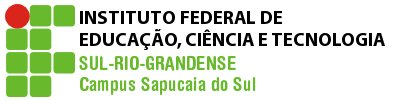 Curso: Técnico em AdministraçãoDisciplina: Língua Inglesa Il     Turma: 4FProfessor: Dr. Gisvaldo Bezerra Araújo-SilvaCarga horária total: 30h - Sextas-feirasAno/Semestre: 2019/1                                                      4. PROCEDIMENTOS DIDÁTICOS: - Leitura, interpretação de textos autênticos que abordem os conteúdos previstos na disciplina;- Atividades de compreensão e produção oral;- Ensino de estratégias de leitura que possibilitem a compreensão de textos em língua inglesa apesar das limitações de conhecimento linguístico do aluno;- Produção de textos em nível básico relacionados aos conteúdos previstos na disciplina;- Exposição participada dos conteúdos previstos na ementa da disciplina;- Atividades de análise linguística das estruturas e do vocabulário mais recorrentes nos textos estudados, associando estrutura, significado e uso;- Atividades que auxiliem na aquisição e uso de vocabulário em língua inglesa;- Pesquisas em livros, revistas e na internet que subsidiem as discussões em aula;- Estratégias para o uso mais efetivo do dicionário bilíngue;- Apresentações orais de situações previstas na ementa da disciplina.5. PROCEDIMENTOS E CRITÉRIOS DE AVALIAÇÃO:Produção de texto sobre a rotina: 2,0; Produção de texto sobre o final de semana e apresentação oral: 3,0;Apresentação sobre entrevista de emprego em inglês: 3,0;Avaliação final individual e sem consulta: 2,0.Cálculo: Produção textual 1 (2,0) + Produção textual e apresentação oral (3,0) + Apresentação em dupla (3,0) + Avaliação escrita final (2,0) = 10,0* O aluno terá direito a recuperar uma prova não realizada na última semana de aula do semestre vigente com conteúdo cumulativo e peso correspondente à avaliação perdida pelo aluno.Observação: As ausências deverão ser justificadas na CORAC no prazo de até 02 (dois) dias úteis após a data de término da ausência.  Pedidos posteriores a este prazo não serão considerados.Legislação – Justificativa da Falta- Decreto-Lei 715-69 - relativo à prestação do Serviço Militar (Exército, Marinha e Aeronáutica).- Lei 9.615/98 - participação do aluno em competições esportivas institucionais de cunho oficial representando o País.- Lei 5.869/79 - convocação para audiência judicial.Legislação – Ausência Autorizada (Exercícios Domiciliares)- Decreto-Lei 1,044/69 - dispõe sobre tratamento excepcional para os alunos portadores de afecções que indica.- Lei 6.202/75 - amparo a gestação, parto ou puerpério.- Decreto-Lei 57.654/66 - lei do Serviço Militar (período longo de afastamento).- Lei 10.412 - às mães adotivas em licença-maternidade.7. Bibliografia básica: MADEIRA, Fabio. Inglês e algo mais. São Paulo: Global Editora: Ação Educativa Assessoria, Pesquisa e Informação, 2004. SOUZA, Adriana Grade Fiori. et ali. Leitura em Língua Inglesa: uma abordagem instrumental. São Paulo: DISAL, 2005. SWAN, Michael. Practical English Usage. New Edition. Oxford: Oxford University Press, 2001. 8.Bibliografia complementar: EODOROV, Veronica. et al.  Freeway: volume 1. São Paulo: Richmond Educação, 2010.MUNHOZ, Rosangela. Inglês instrumental: estratégias de Leitura. São Paulo: Editora Texto Novo, 2002. 2v.CRONOGRAMAINSTITUTO FEDERAL SUL-RIO-GRANDENSE - CÂMPUS SAPUCAIA DO SULCurso: Técnico em AdministraçãoDisciplina: Língua Inglesa Il Professor: Dr. Gisvaldo Bezerra Araújo-SilvaAno/semestre: 2019/1                                                        Turma: 4FE-mail: gsilva@sapucaia.ifsul.edu.brANEXO IFicha de avaliação de apresentações oraisOs itens descritos abaixo serão avaliados de 0 a 0,5. 0 quer dizer que o item em questão é inexistente ou totalmente insatisfatório e 5; totalmente satisfatório. A soma de pontos será equivalente à nota total da avaliação do grupo. Valor máximo da apresentação: 3,0 (três). Observação: Em caso de desempenhos muito díspares no mesmo grupo, cada aluno será avaliado individualmente nos itens 3 e 5.PLANO DE ENSINO2.OBJETIVOS: - Utilizar estratégias adequadas para aquisição de competências de leitura e interpretação de textos em língua inglesa;- Empregar estratégias adequadas para aquisição de vocabulário e produção de textos simples: orais e escritos em língua inglesa;- Refletir sobre o papel da língua inglesa na sociedade contemporânea e sobre as possibilidades de inserção em várias comunidades por meio de seu uso;- Adquirir vocabulário e estruturas da língua inglesa relativos à área da administração;- Compreender alguns dos princípios que regem o mundo do trabalho por meio de textos da língua inglesa;- Compreender textos (orais e escritos), levando em consideração as relações existentes entre léxico, estrutura, contexto e produção de sentido. 3. CONTEÚDOS PROGRAMÁTICOS:UNIDADE I - Verbos do Cotidiano no Presente e no Passado 1.1 Advérbios de frequência 1.2 A typical day 1.3 Famous women 1.4 NumeraisUNIDADE II – Quantificadores e Tempos Verbais 2.1 Atividades de final de semana 2.2 Passado de verbos regulares e irregulares UNIDADE III – Modais 3.1 Oferecendo bebida e comida: Modal Would 3.2 Falando de habilidades: Modal Can 3.3 Planos para o futuro: Modal Will6. Horários disponíveis para atendimento presencial: Quinta-feira das 19 às 20:30 e sexta-feira das 15 às 16:30. Estarei à disposição na sala dos professores. AulaDataConteúdo programático115/02Atividade de revisão e apresentação e discussão do plano de ensino.222/02Apresentação de powerpoint com vocabulário sobre a rotina.301/03Leitura e interpretação de texto: A typical day in my life; Advérbios de frequência. 408/03Produção textual: My daily routine.515/03Revisão e entrega dos textos sobre a rotina (2,0).22/03Paixão de Cristo.629/03Famous women: pretérito do verbo to be. 705/04Exercícios sobre os verbos no pretérito em inglês.812/04Atividades de final de semana − passado de verbos regulares e irregulares. 915/02Produção textual sobre o final de semana.19/04Feriado: Paixão de Cristo1026/04Revisão do texto sobre o final de semana.1103/05Revisão do texto sobre o final de semana e ensaio para apresentação.1210/05Apresentações orais (3,0).1317/05Apresentações orais (3,0).1424/05Planos para o futuro: Modal Will; Job interview: falando de habilidades: modalizador can e quantificadores.1531/05Ensaio para as apresentações da entrevista de emprego.1607/06Apresentação de diálogos (4,0).1714/06 Apresentação de diálogos (4,0).21/06Feriado: Corpus Christi1828/06Entrega das avaliações e revisão.1929/06Sábado letivo: Recuperação do semestre.2005/07Resultado final.Item0123451- O trabalho apresenta capa com identificação, sequência lógica de slides, referências bibliográficas?2- Apresentação é interessante? Traz imagens e dados relevantes para responder ao que foi proposto?3- O grupo mostra ter se preparado para apresentação? Os membros da equipe demonstram integração?4- A linguagem apresentada é adequada? Passou por uma boa revisão gramatical e/ou ortográfica?5- A pronúncia e linguagem utilizadas são claras?  É possível perceber que os alunos se preparam para a apresentação?6- A apresentação responde ao que foi proposto?